1.1 pielikums
Ministru kabineta
2016. gada 12. janvāra
noteikumiem Nr. 34(Pielikums MK 27.02.2018. noteikumu Nr. 129 redakcijā, kas grozīta ar MK 25.06.2019. noteikumiem Nr. 273)Projektā iesaistīto zinātnisko darbinieku noslodze PLE izteiksmē projekta īstenošanas periodāPiezīmes.1Statuss – norāda:1) "S" – ja persona projekta iesniegšanas dienā ir studējošais akreditētā vai licencētā augstākās izglītības programmā, atbilstošo programmas izglītības klasifikācijas kodu saskaņā ar Ministru kabineta 2017. gada 13. jūnija noteikumiem Nr. 322 "Noteikumi par Latvijas izglītības klasifikāciju", augstskolu; 2) "ZGP" – ja persona ir zinātniskā grāda pretendents; 3) "JP" – ja persona ir jauns pētnieks saskaņā ar Ministru kabineta 2016. gada 12. janvāra noteikumu Nr. 34 "Darbības programmas "Izaugsme un nodarbinātība" 1.1.1. specifiskā atbalsta mērķa "Palielināt Latvijas zinātnisko institūciju pētniecisko un inovatīvo kapacitāti un spēju piesaistīt ārējo finansējumu, ieguldot cilvēkresursos un infrastruktūrā" 1.1.1.1. pasākuma "Praktiskas ievirzes pētījumi" īstenošanas noteikumi" 2.10.1 apakšpunktu; 4) "JZ" – ja persona ir jaunais zinātnieks; 5) "VP" – ja persona ir viespētnieks. 2 Ievēro Ministru kabineta 2016. gada 12. janvāra noteikumu Nr. 34 "Darbības programmas "Izaugsme un nodarbinātība" 1.1.1. specifiskā atbalsta mērķa "Palielināt Latvijas zinātnisko institūciju pētniecisko un inovatīvo kapacitāti un spēju piesaistīt ārējo finansējumu, ieguldot cilvēkresursos un infrastruktūrā" 1.1.1.1. pasākuma "Praktiskas ievirzes pētījumi" īstenošanas noteikumi" 36.11. un 43.1.2. apakšpunkta nosacījumus.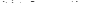 3 [7] = (T1 + T2 + T3)/1920*GP.4 Jaunajiem zinātniekiem, kuriem projekta īstenošanas laikā plānots pilnveidot kompetenci, norāda:1) "K" – ja plānots nodrošināt karjeras izaugsmi, ko pamato izmaiņas jaunā zinātnieka amata pienākumu aprakstā, paaugstinot personas atbildības līmeni vai vadības pienākumu apjomu; 2) "A" – ja plānots nodrošināt zinātniskā personāla atjaunošanu, nodibinot darba tiesiskās attiecības ar jauno zinātnieku, lai persona aizvietotu zinātnieku, kurš izbeidzis darba tiesiskās attiecības labuma guvēja institūcijā.Nr.p. k.AmatsProjekta īstenošanas periodsProjekta īstenošanas periodsProjekta īstenošanas periodsProjekta īstenošanas periodsProjekta īstenošanas periodsProjekta īstenošanas periodsProjekta īstenošanas periodsPēcuzraudzības periodsPēcuzraudzības periodsPēcuzraudzības periodsPēcuzraudzības periodsNr.p. k.Amatsstatuss 1gadsslodzenostrādātie mēnešinostrādāto darba stundu skaits gadā (T)nostrādāto darba stundu skaits gadā (T)PLE Iv2jauna darba vietaPLE Iv2saglabāšanas periodskompetenču pilnveide4Nr.p. k.[1][2][3][4][5][6] = 160*[4]*[5][6] = 160*[4]*[5][7]3 [8][9][10][11]Zinātnieki/zinātniskais personāls: zinātniskais vadītājs, vadošie pētnieki, pētnieki, zinātniskie asistenti (t. sk. jaunie zinātnieki, studējošie un zinātniskā grāda pretendenti), viespētniekiZinātnieki/zinātniskais personāls: zinātniskais vadītājs, vadošie pētnieki, pētnieki, zinātniskie asistenti (t. sk. jaunie zinātnieki, studējošie un zinātniskā grāda pretendenti), viespētniekiZinātnieki/zinātniskais personāls: zinātniskais vadītājs, vadošie pētnieki, pētnieki, zinātniskie asistenti (t. sk. jaunie zinātnieki, studējošie un zinātniskā grāda pretendenti), viespētniekiZinātnieki/zinātniskais personāls: zinātniskais vadītājs, vadošie pētnieki, pētnieki, zinātniskie asistenti (t. sk. jaunie zinātnieki, studējošie un zinātniskā grāda pretendenti), viespētniekiZinātnieki/zinātniskais personāls: zinātniskais vadītājs, vadošie pētnieki, pētnieki, zinātniskie asistenti (t. sk. jaunie zinātnieki, studējošie un zinātniskā grāda pretendenti), viespētniekiZinātnieki/zinātniskais personāls: zinātniskais vadītājs, vadošie pētnieki, pētnieki, zinātniskie asistenti (t. sk. jaunie zinātnieki, studējošie un zinātniskā grāda pretendenti), viespētniekiZinātnieki/zinātniskais personāls: zinātniskais vadītājs, vadošie pētnieki, pētnieki, zinātniskie asistenti (t. sk. jaunie zinātnieki, studējošie un zinātniskā grāda pretendenti), viespētniekiZinātnieki/zinātniskais personāls: zinātniskais vadītājs, vadošie pētnieki, pētnieki, zinātniskie asistenti (t. sk. jaunie zinātnieki, studējošie un zinātniskā grāda pretendenti), viespētniekiZinātnieki/zinātniskais personāls: zinātniskais vadītājs, vadošie pētnieki, pētnieki, zinātniskie asistenti (t. sk. jaunie zinātnieki, studējošie un zinātniskā grāda pretendenti), viespētniekiZinātnieki/zinātniskais personāls: zinātniskais vadītājs, vadošie pētnieki, pētnieki, zinātniskie asistenti (t. sk. jaunie zinātnieki, studējošie un zinātniskā grāda pretendenti), viespētniekiZinātnieki/zinātniskais personāls: zinātniskais vadītājs, vadošie pētnieki, pētnieki, zinātniskie asistenti (t. sk. jaunie zinātnieki, studējošie un zinātniskā grāda pretendenti), viespētniekiZinātnieki/zinātniskais personāls: zinātniskais vadītājs, vadošie pētnieki, pētnieki, zinātniskie asistenti (t. sk. jaunie zinātnieki, studējošie un zinātniskā grāda pretendenti), viespētniekiZinātnieki/zinātniskais personāls: zinātniskais vadītājs, vadošie pētnieki, pētnieki, zinātniskie asistenti (t. sk. jaunie zinātnieki, studējošie un zinātniskā grāda pretendenti), viespētnieki1.T11.T21.T32.T12.T22.T33.T13.T23.T3Zinātnes tehniskais personāls (t. sk. studējošie un zinātniskā grāda pretendenti)Zinātnes tehniskais personāls (t. sk. studējošie un zinātniskā grāda pretendenti)Zinātnes tehniskais personāls (t. sk. studējošie un zinātniskā grāda pretendenti)Zinātnes tehniskais personāls (t. sk. studējošie un zinātniskā grāda pretendenti)Zinātnes tehniskais personāls (t. sk. studējošie un zinātniskā grāda pretendenti)Zinātnes tehniskais personāls (t. sk. studējošie un zinātniskā grāda pretendenti)Zinātnes tehniskais personāls (t. sk. studējošie un zinātniskā grāda pretendenti)Zinātnes tehniskais personāls (t. sk. studējošie un zinātniskā grāda pretendenti)Zinātnes tehniskais personāls (t. sk. studējošie un zinātniskā grāda pretendenti)Zinātnes tehniskais personāls (t. sk. studējošie un zinātniskā grāda pretendenti)Zinātnes tehniskais personāls (t. sk. studējošie un zinātniskā grāda pretendenti)Zinātnes tehniskais personāls (t. sk. studējošie un zinātniskā grāda pretendenti)Zinātnes tehniskais personāls (t. sk. studējošie un zinātniskā grāda pretendenti)4.T14.T24.T35.T15.T25.T3Zinātni apkalpojošais personāls: zinātniski tehniskās informācijas struktūrvienību darbinieki, sabiedrisko attiecību un tehnoloģiju pārneses speciālisti, speciālo un zinātniski tehnisko bibliotēku darbinieki, patentu dienesta speciālisti, ekonomisko un finanšu jomu speciālisti finanšu analīzes izstrādei (t. sk. studējošie)Zinātni apkalpojošais personāls: zinātniski tehniskās informācijas struktūrvienību darbinieki, sabiedrisko attiecību un tehnoloģiju pārneses speciālisti, speciālo un zinātniski tehnisko bibliotēku darbinieki, patentu dienesta speciālisti, ekonomisko un finanšu jomu speciālisti finanšu analīzes izstrādei (t. sk. studējošie)Zinātni apkalpojošais personāls: zinātniski tehniskās informācijas struktūrvienību darbinieki, sabiedrisko attiecību un tehnoloģiju pārneses speciālisti, speciālo un zinātniski tehnisko bibliotēku darbinieki, patentu dienesta speciālisti, ekonomisko un finanšu jomu speciālisti finanšu analīzes izstrādei (t. sk. studējošie)Zinātni apkalpojošais personāls: zinātniski tehniskās informācijas struktūrvienību darbinieki, sabiedrisko attiecību un tehnoloģiju pārneses speciālisti, speciālo un zinātniski tehnisko bibliotēku darbinieki, patentu dienesta speciālisti, ekonomisko un finanšu jomu speciālisti finanšu analīzes izstrādei (t. sk. studējošie)Zinātni apkalpojošais personāls: zinātniski tehniskās informācijas struktūrvienību darbinieki, sabiedrisko attiecību un tehnoloģiju pārneses speciālisti, speciālo un zinātniski tehnisko bibliotēku darbinieki, patentu dienesta speciālisti, ekonomisko un finanšu jomu speciālisti finanšu analīzes izstrādei (t. sk. studējošie)Zinātni apkalpojošais personāls: zinātniski tehniskās informācijas struktūrvienību darbinieki, sabiedrisko attiecību un tehnoloģiju pārneses speciālisti, speciālo un zinātniski tehnisko bibliotēku darbinieki, patentu dienesta speciālisti, ekonomisko un finanšu jomu speciālisti finanšu analīzes izstrādei (t. sk. studējošie)Zinātni apkalpojošais personāls: zinātniski tehniskās informācijas struktūrvienību darbinieki, sabiedrisko attiecību un tehnoloģiju pārneses speciālisti, speciālo un zinātniski tehnisko bibliotēku darbinieki, patentu dienesta speciālisti, ekonomisko un finanšu jomu speciālisti finanšu analīzes izstrādei (t. sk. studējošie)Zinātni apkalpojošais personāls: zinātniski tehniskās informācijas struktūrvienību darbinieki, sabiedrisko attiecību un tehnoloģiju pārneses speciālisti, speciālo un zinātniski tehnisko bibliotēku darbinieki, patentu dienesta speciālisti, ekonomisko un finanšu jomu speciālisti finanšu analīzes izstrādei (t. sk. studējošie)Zinātni apkalpojošais personāls: zinātniski tehniskās informācijas struktūrvienību darbinieki, sabiedrisko attiecību un tehnoloģiju pārneses speciālisti, speciālo un zinātniski tehnisko bibliotēku darbinieki, patentu dienesta speciālisti, ekonomisko un finanšu jomu speciālisti finanšu analīzes izstrādei (t. sk. studējošie)Zinātni apkalpojošais personāls: zinātniski tehniskās informācijas struktūrvienību darbinieki, sabiedrisko attiecību un tehnoloģiju pārneses speciālisti, speciālo un zinātniski tehnisko bibliotēku darbinieki, patentu dienesta speciālisti, ekonomisko un finanšu jomu speciālisti finanšu analīzes izstrādei (t. sk. studējošie)Zinātni apkalpojošais personāls: zinātniski tehniskās informācijas struktūrvienību darbinieki, sabiedrisko attiecību un tehnoloģiju pārneses speciālisti, speciālo un zinātniski tehnisko bibliotēku darbinieki, patentu dienesta speciālisti, ekonomisko un finanšu jomu speciālisti finanšu analīzes izstrādei (t. sk. studējošie)Zinātni apkalpojošais personāls: zinātniski tehniskās informācijas struktūrvienību darbinieki, sabiedrisko attiecību un tehnoloģiju pārneses speciālisti, speciālo un zinātniski tehnisko bibliotēku darbinieki, patentu dienesta speciālisti, ekonomisko un finanšu jomu speciālisti finanšu analīzes izstrādei (t. sk. studējošie)Zinātni apkalpojošais personāls: zinātniski tehniskās informācijas struktūrvienību darbinieki, sabiedrisko attiecību un tehnoloģiju pārneses speciālisti, speciālo un zinātniski tehnisko bibliotēku darbinieki, patentu dienesta speciālisti, ekonomisko un finanšu jomu speciālisti finanšu analīzes izstrādei (t. sk. studējošie)6.T16.T26.T37.T17.T27.T3GP projekta īstenošanas periods (gados)GP projekta īstenošanas periods (gados)GP projekta īstenošanas periods (gados)GP projekta īstenošanas periods (gados)GP projekta īstenošanas periods (gados)GP projekta īstenošanas periods (gados)GP projekta īstenošanas periods (gados)GP projekta īstenošanas periods (gados)GP projekta īstenošanas periods (gados)Projekta ieguldījums iznākuma rādītāja "jaunu pētnieku skaits atbalstītajās vienībās (pilnas slodzes ekvivalents)" izpildē(informāciju sniedz, ja projekta ietvaros pētniecības īstenošanā plānots piesaistīt jaunu pētnieku un izveidot jaunu amata vietu (turpmāk – AV))Projekta ieguldījums iznākuma rādītāja "jaunu pētnieku skaits atbalstītajās vienībās (pilnas slodzes ekvivalents)" izpildē(informāciju sniedz, ja projekta ietvaros pētniecības īstenošanā plānots piesaistīt jaunu pētnieku un izveidot jaunu amata vietu (turpmāk – AV))Projekta ieguldījums iznākuma rādītāja "jaunu pētnieku skaits atbalstītajās vienībās (pilnas slodzes ekvivalents)" izpildē(informāciju sniedz, ja projekta ietvaros pētniecības īstenošanā plānots piesaistīt jaunu pētnieku un izveidot jaunu amata vietu (turpmāk – AV))Projekta ieguldījums iznākuma rādītāja "jaunu pētnieku skaits atbalstītajās vienībās (pilnas slodzes ekvivalents)" izpildē(informāciju sniedz, ja projekta ietvaros pētniecības īstenošanā plānots piesaistīt jaunu pētnieku un izveidot jaunu amata vietu (turpmāk – AV))8.Labuma guvēja institūcijā strādājošā zinātniskā personāla un zinātnes tehniskā personāla skaits pirms projekta īstenošanas (informāciju sadarbības iestādē iesniedz kopā ar projekta iesniegumu)PLE08.Labuma guvēja institūcijā strādājošā zinātniskā personāla un zinātnes tehniskā personāla skaits pirms projekta īstenošanas (informāciju sadarbības iestādē iesniedz kopā ar projekta iesniegumu)AV09.Projekta ietvaros pētniecības īstenošanā iesaistīto jaunu pētnieku skaits (informāciju sadarbības iestādē iesniedz kopā ar projekta iesniegumu un reizi gadā projekta īstenošanas un pēcuzraudzības periodā)PLEP9.Projekta ietvaros pētniecības īstenošanā iesaistīto jaunu pētnieku skaits (informāciju sadarbības iestādē iesniedz kopā ar projekta iesniegumu un reizi gadā projekta īstenošanas un pēcuzraudzības periodā)AVP10.Labuma guvēja institūcijā strādājošā zinātniskā personāla un zinātnes tehniskā personāla skaits projekta īstenošanas periodā (informāciju sadarbības iestādē iesniedz reizi gadā projekta īstenošanas un pēcuzraudzības periodā)PLEI10.Labuma guvēja institūcijā strādājošā zinātniskā personāla un zinātnes tehniskā personāla skaits projekta īstenošanas periodā (informāciju sadarbības iestādē iesniedz reizi gadā projekta īstenošanas un pēcuzraudzības periodā)AVIProjekta ieguldījums iznākuma rādītāja "jauno zinātnieku skaits (pilnas slodzes ekvivalents), kuri projekta ietvaros pilnveidojuši kompetenci, ieskaitot karjeras izaugsmes un personāla atjaunotnes procesus" izpildē Projekta ieguldījums iznākuma rādītāja "jauno zinātnieku skaits (pilnas slodzes ekvivalents), kuri projekta ietvaros pilnveidojuši kompetenci, ieskaitot karjeras izaugsmes un personāla atjaunotnes procesus" izpildē Projekta ieguldījums iznākuma rādītāja "jauno zinātnieku skaits (pilnas slodzes ekvivalents), kuri projekta ietvaros pilnveidojuši kompetenci, ieskaitot karjeras izaugsmes un personāla atjaunotnes procesus" izpildē Projekta ieguldījums iznākuma rādītāja "jauno zinātnieku skaits (pilnas slodzes ekvivalents), kuri projekta ietvaros pilnveidojuši kompetenci, ieskaitot karjeras izaugsmes un personāla atjaunotnes procesus" izpildē 11.jauno zinātnieku skaits (pilnas slodzes ekvivalents), kuri projekta ietvaros pilnveidojuši kompetenci, ieskaitot karjeras izaugsmes un personāla atjaunotnes procesus(informāciju sadarbības iestādē iesniedz reizi gadā projekta īstenošanas un pēcuzraudzības periodā)PLEK